 CHAIPEL CLASS – How did World War 2 affect different people in society?Daily/Weekly TasksDaily/Weekly TasksDaily/Weekly TasksDaily/Weekly TasksDaily/Weekly TasksDaily/Weekly TasksReading, reading and more reading!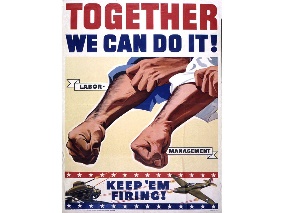 You should be aiming to read 5 times per week, but reading every day is better!                                                              KIRFs:                                                             Y5: PRIME AND SOME SQUARE NUMBERS  Y6: SQUARE, SQUARE ROOT AND PRIME NUMBERS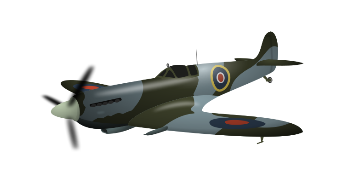                                           CURRICULUM SPELLINGS                                  A copy of Y3/4 and Y5/6 is attached below.Reading, reading and more reading!You should be aiming to read 5 times per week, but reading every day is better!                                                              KIRFs:                                                             Y5: PRIME AND SOME SQUARE NUMBERS  Y6: SQUARE, SQUARE ROOT AND PRIME NUMBERS                                          CURRICULUM SPELLINGS                                  A copy of Y3/4 and Y5/6 is attached below.Reading, reading and more reading!You should be aiming to read 5 times per week, but reading every day is better!                                                              KIRFs:                                                             Y5: PRIME AND SOME SQUARE NUMBERS  Y6: SQUARE, SQUARE ROOT AND PRIME NUMBERS                                          CURRICULUM SPELLINGS                                  A copy of Y3/4 and Y5/6 is attached below.Reading, reading and more reading!You should be aiming to read 5 times per week, but reading every day is better!                                                              KIRFs:                                                             Y5: PRIME AND SOME SQUARE NUMBERS  Y6: SQUARE, SQUARE ROOT AND PRIME NUMBERS                                          CURRICULUM SPELLINGS                                  A copy of Y3/4 and Y5/6 is attached below.Reading, reading and more reading!You should be aiming to read 5 times per week, but reading every day is better!                                                              KIRFs:                                                             Y5: PRIME AND SOME SQUARE NUMBERS  Y6: SQUARE, SQUARE ROOT AND PRIME NUMBERS                                          CURRICULUM SPELLINGS                                  A copy of Y3/4 and Y5/6 is attached below.Reading, reading and more reading!You should be aiming to read 5 times per week, but reading every day is better!                                                              KIRFs:                                                             Y5: PRIME AND SOME SQUARE NUMBERS  Y6: SQUARE, SQUARE ROOT AND PRIME NUMBERS                                          CURRICULUM SPELLINGS                                  A copy of Y3/4 and Y5/6 is attached below.Enquiry Question Homework TasksEnquiry Question Homework TasksEnquiry Question Homework TasksEnquiry Question Homework TasksEnquiry Question Homework TasksEnquiry Question Homework TasksREADINGGoodnight Mr Tom,Adolphus Tips,Letters from the Lighthouse.LITERACYWrite a newspaper report about a bombing in your area.MATHSFind out the costs of on rationed items. How much would you spend on food weekly?SCIENCE/TECHResearch what the blackout was.What would you have invented to combat this problem? MUSICWrite a song to keep everybody’s spirits up during the war.PSHEResearch your family tree and find out which family members were alive during WW2. LITERACYWrite instructions/advice about how to survive during an air raidSCIENCEWrite your name in Morse Code.Can you write a secret message to help the British Troops?MATHSPlay a game of battleships!Create a graph comparing the sizes of the armies in WW2PSHEResearch the life of Anne Frank. What rights do we have now that she did not.ART/DTCreate a propaganda poster.Research a WW2 recipe and make it at home.DTMake an air raid or Anderson shelter.What materials di you use?